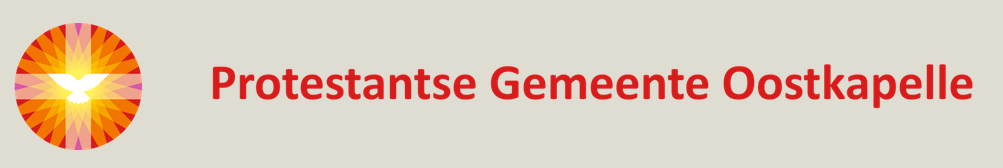 L i t u r g i e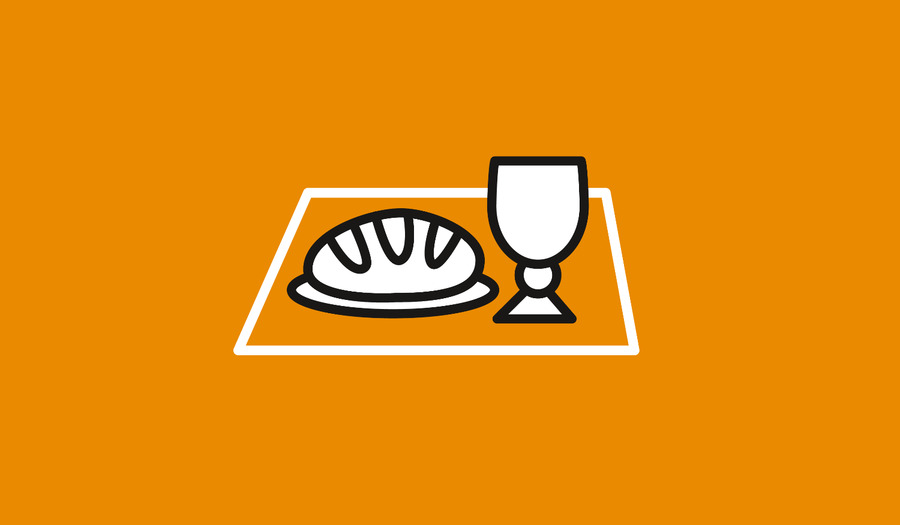 Orde van dienst voor zondag 24 december 2023 in de protestantse Dorpskerk te Oostkapelle. 4de zondag van de Advent. Dienst van Schrift en Tafel. Liturgische kleur:  paars.  Predikant: ds. Ph.A. Beukenhorst. Ouderling van dienst is Jacques Barentse. Organist is Johan Davidse. DIENST VAN DE VOORBEREIDINGOrgelspel voorafWelkom en mededelingen door de ouderling van dienst Aansteken van de vierde AdventskaarsStaande zingen:  Liedboek Psalm 19: strofen 1 en 5 – ‘De hemel roemt de Heer’Liturgische opening met meegesproken bemoediging en groet (daarna zitten)Inleiding met ook korte uitleg over de Liturgische bloemschikking “Ga mee!”  ‘Ontmoetingen onderweg, verdiepen de gedachten. Maria, zwanger van hemelse lichtheid’Zingen:  Liedboek 440: strofen 1 en 2 – ‘Ga, stillen in den lande’   Kyriegebed om vrede en ontferming voor mens en wereldDIENST VAN HET WOORDGebed bij de opening van de Bijbel  Bijbellezing door lector Lenie Molendijk-Vos:  Lucas 1, 26 t/m 38 (NBV21)Zingen:   Liedboek 464: strofen 2, 3 en 4 – ‘Soms staat de hemel op een kier…’Uitleg en verkondiging     /     Meditatief orgelspelDIENST VAN DE TAFELZingen:  Liedboek 340.b. – ‘Ik geloof in God de Vader’Uitleg en praktische aanwijzingen    /    Nodiging en VredegroetTafelgebed    /    Instellingswoorden    /    Onze VaderDelen van brood en wijn – iedereen loopt naar voren, volg de aanwijzingenOrgelspel tijdens lopenGebed nà de Maaltijd van de HeerDIENST VAN DE HEENZENDINGSlotwoorden en informatie over de collectenZingen:    Liedboek 462: strofen 1, 2, 5 en 6 – ‘Zal er ooit een dag van vrede’Heenzending en Zegen     /     Zingen:  Liedboek  431.c. – ‘Amen, amen, amen’Uitleidend orgelspelCollecten bij de uitgang: 1ste KerstChallenge (via diaconie: NL45 RBRB 0845 0168 57); 2de Kerkrenmeesterschap PG Oostkapelle (NL38 RABO 0375 5191 57).Welkom bij een belangstellend gesprek met koffie en thee achterin de kerk    